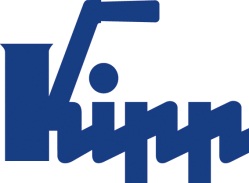 Basın bülteni 	Sulz am Neckar, Aralık 2018Yüksek parça sayısı içinKIPP pnömatik gerdirme elemanları sunuyorHEINRICH KIPP WERK yeni bağlama elemanlarının yelpazesini mevcut seçeneklerinin arasına ilave etti. Ürün yenilikleri pnömatik işlevleriyle öne çıkmıştır ve özellikle işleme makinalarında kullanım için uygundur. Kısmen otomatikleştirme dolayısıyla süreçler önemli kapsamda kolaylaştırılmıştır.Pnömatik biçim bağlama elemanı1 bir gerdirme gövdesinden (değerli çelik) ve bir sıkma pensinden (yüksek derecede dayanıklı alüminyum çeliği) oluşur. İstenen düzene gerdirme gövdesinin vidalanmasından sonra sıkma pensi basınçlı havayla „Açmak“ veya „Kapatmak“ işaretlerinde pnömatik açılır veya kilitlenir. Sıkma pensinin basit değiştirilmesi, düzensiz kenarları olan çeşitli iş parçalarının hızlı ve günvenli sıkılmasını sağlar. Pnömatik çekici bağlama elemanının kullanımı2 iş parçasının bir sıkıştırma pimiyle sıkılanmasını öngörmektedir. İşaretlenmiş bağlantılara basınçlı havanın iletilmesi üzerine açma ve kapatma işlemi gerçekleşmektedir. Ayrı bir bağlantı, yerleştirme yüzeyinin üflenerek temizlenmesi için kullanılmaktadır. Ayrıca bu kesişme yeri üzerinden, iş parçasının yerleştirme yüzeyine dayanıp dayanmadığına ilişkin bir sorgulama yürütülebilir. Pnömatik çekici bağlama elemanı2 ayrıca sıfır nokta gerdirme sistemi olarak kullanılabilir.Aşağı çekişli bağlama elemanı pnömatik3, döner bağlama elemanı pnömatik4 ve yan bağlama elemanı pnömatik5 ürünlerinin birbirinden ayırt edildikleri önemli özellikleri, işlem görecek iş parçalarının hangi yönden sıkılacağıdır. Pnömatik aşağı çekişli bağlama elemanında3 üst taraftan sıkılır. Pnömatik döner bağlama elemanı4 iş parçalarının üst taraftan serbest yerleştirilmesini, alınmasını ve sıkılmasını sağlayan bir döndürme fonksiyonuna sahiptir. Mükemmel ulaşıma yan bağlama elemanı pnömatik izin vermektedir5: Yan taraftan sıkılma dolayısıyla işlem yüzeyinde rahatsız edici konturlar yoktur.Boşluklu işaret: 2.131Headline:	41 ZeichenPre-head:	24 ZeichenText:	1.839 ZeichenGesamt:	1.904 ZeichenHEINRICH KIPP WERK KGStefanie Beck, pazarlamaHeubergstraße 272172 Sulz am NeckarTelefon: +49 7454 793-30E-posta: stefanie.beck@kipp.comBurada ayrıntılı bilgiler bulabilirsinizBkz. www.kipp.com.tr, Bölge: Almanya, Bölüm: Haberler/Basın bölümüFotoğraflar	Resim hakları: Uzman medyalarda lisanssız ve ücretsiz yayınlama için izin verilmiştir. Belge ve kaynak bilgisi ile lütfen. KIPP pnömatik gerdirme elemanları sunuyor 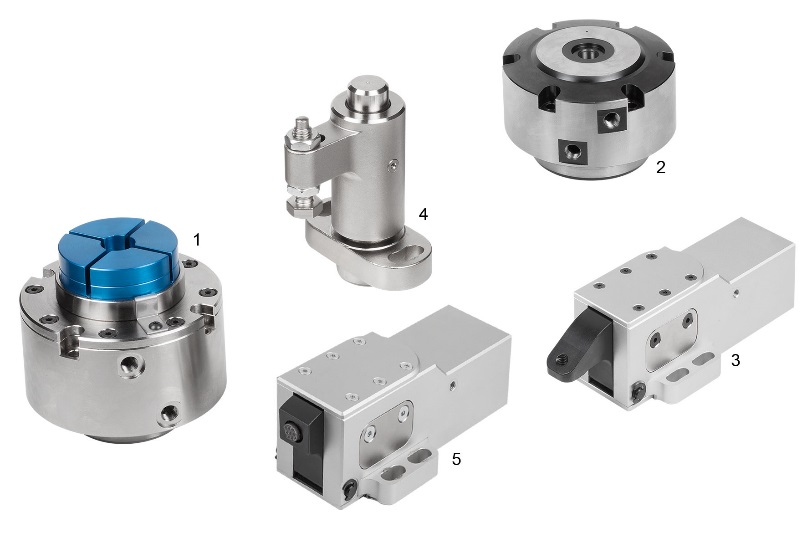 Görüntü dosyası: KIPP_Spannelemente_pneumatisch_2018.jpgK1392 Biçim bağlama elemanı pnömatik1K1390 Çekici bağlama elemanı pnömatik2K1409 Aşağı çekişli bağlama elemanı pnömatik3K1388 Pnömatik döner bağlama elemanı4K1410 Yan bağlama elemanı pnömatik5